Его ро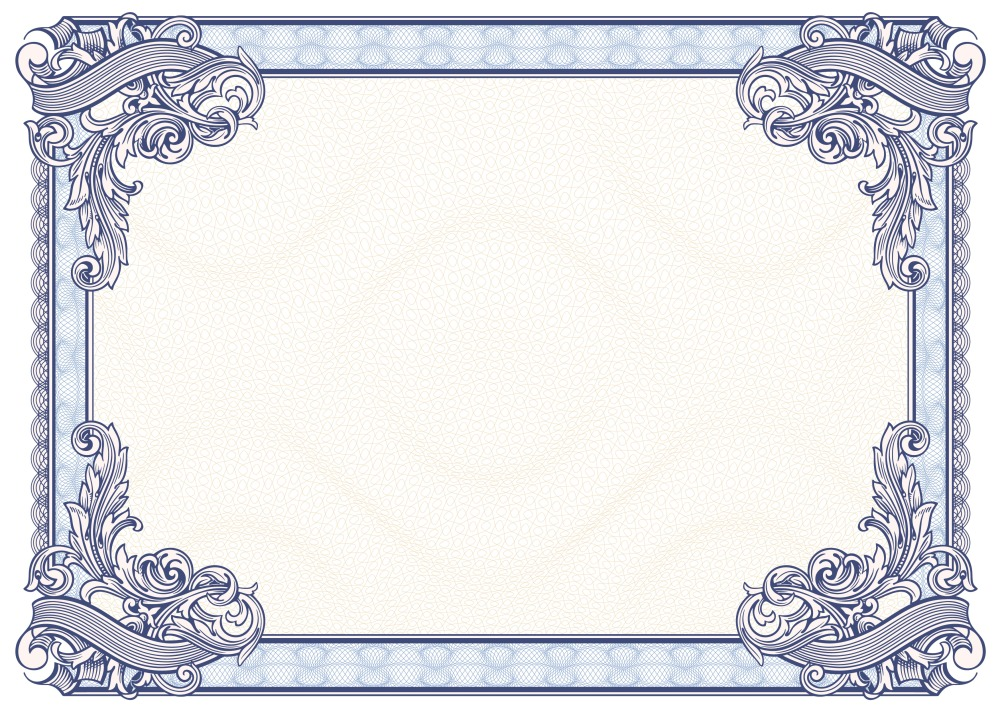 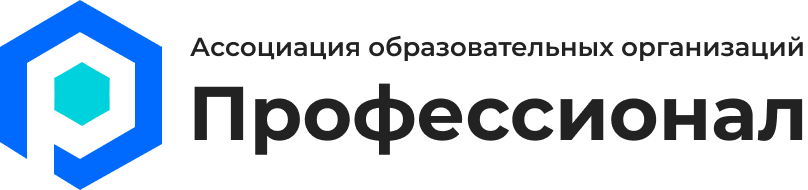 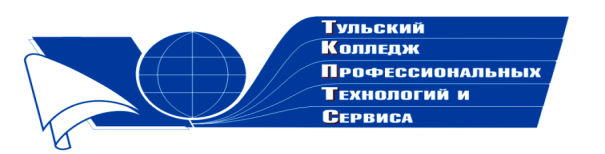 Государственное профессиональноеобразовательное учреждение  Тульской области «Тульский колледж профессиональных технологий и сервиса»ДипломНаграждаетсяЕмец Александра Антоновна,занявшая 3 место  в общероссийском заочном конкурсе «Химия вокруг нас» с работой на тему  «Вклады Д.И.Менделеева в науку» Научный руководитель Душкина Любовь Дмитриевна     Директор ГПОУ ТО       «ТКПТС»                                     С.С. Курдюмов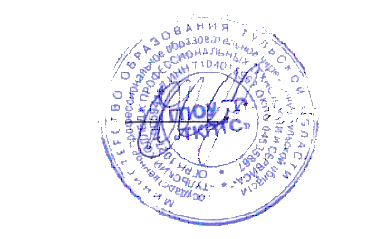 2019 год